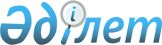 О внесении изменений и дополнений в приказ Министра сельского хозяйства 
Республики Казахстан от 26 марта 2009 года № 168 "Об утверждении форм описания сорта с заключением на выдачу патента и заключения о патентоспособности сорта"
					
			Утративший силу
			
			
		
					Приказ Министра сельского хозяйства Республики Казахстан от 23 октября 2009 года № 605. Зарегистрирован в Министерстве юстиции Республики Казахстан 23 ноября 2009 года № 5874. Утратил силу приказом Министра сельского хозяйства Республики Казахстан от 22 января 2016 года № 19      Сноска. Утратил силу приказом Министра сельского хозяйства РК от 22.01.2016 № 19 (вводится в действие по истечении десяти календарных дней после дня его первого официального опубликования).      В соответствии с Законом Республики Казахстан от 8 февраля 2003 года "О семеноводстве", постановлением Правительства Республики Казахстан от 28 августа 2008 года № 780 "Об утверждении Правил проведения сортоиспытания сельскохозяйственных растений" ПРИКАЗЫВАЮ:



      1. Внести в приказ Министра сельского хозяйства Республики Казахстан от 26 марта 2009 года № 168 "Об утверждении форм описания сорта с заключением на выдачу патента и заключения о патентоспособности сорта" (зарегистрированный в Реестре государственной регистрации нормативных правовых актов за № 5646, опубликованный в Собрании актов центральных исполнительных и иных центральных государственных органов Республики Казахстан № 7, 2009 года) следующие изменения и дополнения:



      в заголовке слова "и заключения о патентоспособности сорта" заменить словами ", заключения о выдаче патента на селекционное достижение в растениеводстве, заключения об отказе в выдаче патента на селекционное достижение в растениеводстве и заключения по результатам проверки наименования селекционного достижения"; 



      пункт 1 изложить в следующей редакции:

      "1. Утвердить прилагаемые формы:

      описания сорта с заключением на выдачу патента;

      заключения о выдаче патента на селекционное достижение в растениеводстве;

      заключения об отказе в выдаче патента на селекционное достижение в растениеводстве;

      заключения по результатам проверки наименования селекционного достижения.";



      в Форме описания сорта с заключением на выдачу патента, утвержденной указанным приказом, слова "Форма описания" заменить словом "Описание";



      Форму заключения о патентоспособности сорта, утвержденную указанным приказом, исключить;



      дополнить формами заключения о выдаче патента на селекционное достижение в растениеводстве, заключения об отказе в выдаче патента на селекционное достижение в растениеводстве, заключения по результатам проверки наименования селекционного достижения согласно приложениям 1, 2,  3к настоящему приказу.



      2. Департаменту земледелия и фитосанитарной безопасности в установленном законодательством Республики Казахстан порядке обеспечить государственную регистрацию настоящего приказа в Министерстве юстиции Республики Казахстан.



      3. Настоящий приказ вводится в действие по истечении десяти календарных дней после первого официального опубликования.      Министр                                    А. Куришбаев

Приложение 1            

к приказу Министра сельского хозяйства

Республики Казахстан        

от 23 октября 2009 года № 605   

      

Утверждено             

приказом Министра сельского хозяйства

Республики Казахстан        

от 26 марта 2009 года № 168    "Форма"

Утверждаю

Председатель ГУ "Государственная

комиссия по сортоиспытанию

сельскохозяйственных культур

Министерства сельского хозяйства

Республики Казахстан

_______________________________

    (Ф.И.О. подпись, печать)  "_____"__________ 200__ года                            Заключение

               о выдаче патента на селекционное

                 достижение в растениеводстве                Результаты исследования на DUS–test      Заключение по результатам экспертизы селекционного

достижения на патентоспособность: _________________________

___________________________________________________________Члены экспертного совета:   ________________

                            ________________

Приложение 2            

к приказу Министра сельского хозяйства

Республики Казахстан        

от 23 октября 2009 года № 605    Утверждено             

приказом Министра сельского хозяйства

Республики Казахстан      

от 26 марта 2009 года  № 168   "Форма"

Утверждаю

Председатель ГУ "Государственная

комиссия по сортоиспытанию

сельскохозяйственных культур

Министерства сельского хозяйства

Республики Казахстан

_______________________________

    (Ф.И.О. подпись, печать)"_____"__________ 200__ года                          Заключение

        об отказе в выдаче патента на селекционное

                достижение в растениеводстве             Результаты исследования на DUS–test       Заключение по результатам экспертизы селекционного

достижения на патентоспособность: _________________________

___________________________________________________________Члены экспертного совета:   ________________

                            ________________

Приложение 3           

к приказу Министра сельского хозяйства

Республики Казахстан        

от 23 октября 2009 года № 605

      

Утверждено             

приказом Министра сельского хозяйства

Республики Казахстан      

от 26 марта 2009 года  № 168   "Форма"

Утверждаю

Председатель ГУ "Государственная

комиссия по сортоиспытанию

сельскохозяйственных культур

Министерства сельского хозяйства

Республики Казахстан

_______________________________

(Ф.И.О. подпись, печать)   "_____"__________ 200__ года                            Заключение

             по результатам проверки наименования

                    селекционного достиженияЗаявка № _____________________ Дата подачи заявки __________________

Культура: __________________________________________________________

Заявитель (и):Автор (ы):Предложенное наименование селекционного достижения:

_____________________________________________________________________Селекционное достижение зарегистрировано под

названием:___________________________________________________________

_____________________________________________________________________Основание проведения проверки:Краткая характеристика наименования:

Результаты экспертизыНачальник отдела охраны

селекционных достижений

ГУ "Государственная комиссия

по сортоиспытанию сельско-

хозяйственных культур"       _____________           _____________

                                 (подпись)                (Ф.И.О.)
					© 2012. РГП на ПХВ «Институт законодательства и правовой информации Республики Казахстан» Министерства юстиции Республики Казахстан
				Заявка №Дата подачи заявки:Культура (род, вид)Сорт/ГибридЗаявитель: (и)Автор(ы) сорта:Характеристика по происхождению:Метод селекции:Образ жизни:Цикл развитияДата начала испытания:Дата снятия с испытанияГод районированияГод снятия с районирования1. Отличимость (distinctness)2. Однородность (uniformiti)3. Стабильность (stabiliti)4. Другая информация по сорту:Заявка №Дата подачи заявки:Культура (род, вид)Сорт/ ГибридЗаявитель: (и)Автор(ы) сорта:Характеристика по происхождению:Метод селекции:Образ жизни:Цикл развитияДата начала испытания:Дата снятия с испытанияГод районированияГод снятия с районирования1. Отличимость (distinctness)2. Однородность (uniformiti)3. Стабильность (stabiliti)4. Другая информация по сорту: